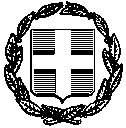 ΑΙΤΗΣΗ – ΥΠΕΥΘΥΝΗ ΔΗΛΩΣΗΕΚΠΑΙΔΕΥΤΙΚΟΥ Δ.Ε.ΓΙΑ ΣΥΜΜΕΤΟΧΗ ΣΤΗΝ ΚΕΝΤΡΙΚΗ ΕΠΙΤΡΟΠΗ ΕΞΕΤΑΣΕΩΝ ΗΜΕΡΗΣΙΩΝ ΚΑΙ ΕΣΠΕΡΙΝΩΝ ΓΕΛ ΕΤΟΥΣ 2022ΠΡΟΣ: ΥΠΟΥΡΓΕΙΟ ΠΑΙΔΕΙΑΣ ΚΑΙ ΘΡΗΣΚΕΥΜΑΤΩΝΓΕΝΙΚΗ ΔΙΕΥΘΥΝΣΗ ΨΗΦΙΑΚΩΝ ΣΥΣΤΗΜΑΤΩΝ, ΥΠΟΔΟΜΩΝ ΚΑΙ ΕΞΕΤΑΣΕΩΝΔιεύθυνση Εξετάσεων και Πιστοποιήσεων – Τμήμα Α’Με ατομική μου ευθύνη και γνωρίζοντας τις κυρώσεις, που προβλέπονται από τις διατάξεις της παρ. 6 του άρθρου 22 του Ν. 1599/1986, δηλώνω ότι:Στις Πανελλαδικές Εξετάσεις του τρέχοντος έτους των ημερήσιων και εσπερινών Γενικών Λυκείων 1.Δεν έχω  συγγένεια εξ αίματος  ή εξ αγχιστείας μέχρι και του τρίτου βαθμού με εξεταζόμενο υποψήφιο και δεν είμαι σύζυγος υποψηφίου των πανελλαδικών εξετάσεων ΓΕΛ.2.Δεν προετοιμάζω εκτός σχολικού προγράμματος υποψηφίους για τις πανελλαδικές εξετάσεις.3. Δεν είμαι συγγραφέας εξωσχολικού βοηθήματος το οποίο είναι συναφές με το εξεταζόμενο μάθημα 4. Δεν (συν)διαχειρίζομαι ηλεκτρονικές ιστοσελίδες όπου δημοσιεύονται θέματα πανελλαδικών εξετάσεων5. Όσον αφορά την υπηρεσιακή μου κατάσταση κατέχω τον βαθμό Α΄. Ημερομηνία: ……/……/2022                                                                                                                    Ο/Η Δηλών/ούσα                                                                                                                      …………………………..                                                                                                                  ….….…….……………………                                                                                           (Υπογραφή - Ονοματεπώνυμο)1. Επώνυμο:2. Όνομα: 3. Πατρώνυμο:4. Μητρώνυμο:5. Κλάδος - ειδικότητα:6. Βαθμός:7. Σχολείο που υπηρετεί:8. Διεύθυνση Δ.Ε.:9. Περιφερειακή Διεύθυνση Εκπαίδευσης:10. Πανελλαδικώς Εξεταζόμενα Μαθήματα που έχω διδάξει το τρέχον σχολ. Έτος 2021-20221)10. Πανελλαδικώς Εξεταζόμενα Μαθήματα που έχω διδάξει το τρέχον σχολ. Έτος 2021-20222)10. Πανελλαδικώς Εξεταζόμενα Μαθήματα που έχω διδάξει το τρέχον σχολ. Έτος 2021-20223)11. Διεύθυνση Κατοικίας:	12. Τηλέφωνο εργασίας:13. Τηλέφωνο οικίας:14. Κινητό τηλέφωνο: